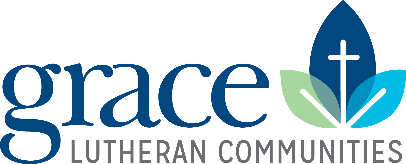 2023 CNA COURSE SCHEDULEClass Start Date: January 2, 2023Blended Course 4 Week January 2 – January 19 	ONLINE 	Complete 40 hour ReadyCNA Online ProgramJanuary 23 – January 25 IN PERSON 	Altoona Skills Lab 8:30 – 4:30January 26 – January 27 IN PERSON 	Altoona Clinicals 5:30-2:00Class Start Date: February 6, 2023Blended Course 6 WeekFebruary 6  – March 15 	ONLINE 	Complete 40 hour ReadyCNA Online ProgramMarch 17		IN PERSON 	Altoona Skills Lab 4:30-8:30March 18- March 19	IN PERSON 	Altoona Skills Lab 8:30-4:30March 20 – March 21 	IN PERSON 	Altoona Clinicals 5:30-2:00Class Start Date: April 26, 2023Blended Course 4 WeekApril 27 – May 18	ONLINE 	Complete 40 hour ReadyCNA Online ProgramMay 22 – May 24	IN PERSON 	Altoona Skills Lab 8:30 – 4:30May 25 – May 26 	IN PERSON 	Altoona Clinicals 5:30-2:00Class Start Date: May 31, 2023Blended Course 4 WeekMay 31 – June 22	ONLINE 	Complete 40 hour ReadyCNA Online ProgramJune 26 – June 28	IN PERSON 	Altoona Skills Lab 8:30 – 4:30June 29 – June 30 	IN PERSON 	Menomonie Clinicals 5:30-2:00Class Start Date: July 12, 2023Blended Course 4 WeekJuly 12 – July 31	ONLINE 	Complete 40 hour ReadyCNA Online ProgramAugust 2 – August 4	IN PERSON 	Altoona Skills Lab 8:30 – 4:30August 5 – August 6	IN PERSON 	Altoona Clinicals 5:30-2:00Class Start Date: August 7, 2023Blended Course 6 Week (Evening/Weekend)August 7 – August 28	 ONLINE 	Complete 40 hour ReadyCNA Online ProgramAugust 24, 31		 IN PERSON 	Altoona Skills Lab 3:30-8:30September 7, 14		 IN PERSON 	Altoona Skills Lab 3:30-8:30September 16 – 17 	IN PERSON 	Altoona Clinicals 5:30-2:00